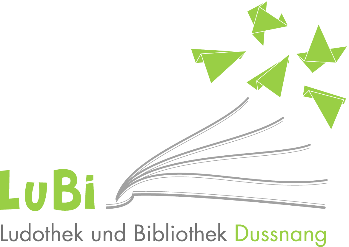 Liebe LuBi Kundinnen und KundenGemäss Bundesratsentscheid ist ab 13. September 2021 der Zugang für Personen ab 16 Jahren zur Ludothek und Bibliothek Dussnang nur mit gültigem Covid-Zertifikat und Ausweis erlaubt. Alle Kunden ab 12 Jahren, sowie die Mitarbeitenden tragen weiterhin eine Maske. Die maximale Personenanzahl in den Räumlichkeiten wird aufgehoben.Für Personen ohne Covid-Zertifikat bieten wir unseren 
Reservations-Abholservice an.Reservieren Sie sich ihre Ausleihe online unter http://www.lubi-dussnang.ch/Medienverlaengerung-und-Neuheiten/ Jeweils bis am Vortag 22.00h zur Abholung auf den nächsten Öffnungstag.AbholenIhre Ausleihe können Sie am Folgetag ihrer Reservation in der letzten halben Stunde der Ausleihe in der Garage bei der LuBi abholen. Die Taschen sind mit Ihrer Kundennummer beschriftet. Bitte holen Sie die reservierten Medien zuverlässig, aber nicht früher ab, da wir sie zuerst für Sie bereitstellen müssen.Retouren Bitte legen Sie Ihre Retouren in den dafür bereitgestellten Behälter in der Garage. Wir erkennen anhand der Mediennummer, wer die Retoure getätigt hat. Bitte halten Sie sich an die Rückgabezeiten und stellen Sie uns auf keinen Fall die Medien vor die LuBi.Kosten/AbrechnungDie Ausleihen und Verlängerungen der Bücher ist kostenlos. Die Ausleihen für Spiele, Fahrzeuge und DVDs sind kostenpflichtig und werden Ihnen in Rechnung gestellt.Hinweis: In der Digitalen Bibliothek http://www.lubi-dussnang.ch/Digitale-Bibliothek/finden Sie viele aktuelle Bücher die Sie sich jederzeit herunterladen können.Bitte achten Sie darauf, dass sich bei der Abholung der Medien jeweils nur eine Person in der Garage befindet und halten Sie die Weisungen vom BAG ein. Nun wünschen wir Ihnen eine schöne Herbstzeit und viel Vergnügen beim Lesen und Spielen!